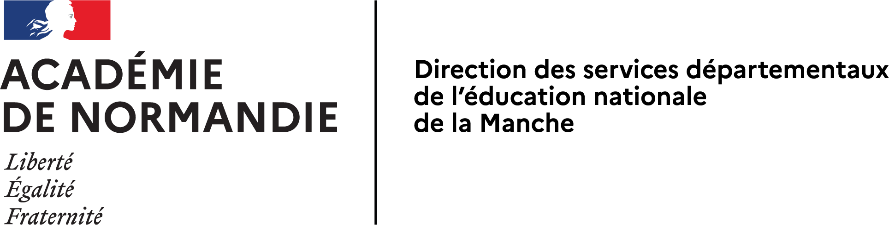 Formulaire de demande d’autorisation d’un voyage scolaireInformations générales Voyage impliquant des élèves de : □ Maternelle	□ ÉlémentaireType de voyage : □ Voyage scolaire sur le territoire national	□ Voyage scolaire à l’étrangerNom de l’école : 	Adresse : 	Code postal :  Commune : 	Date du séjour : du 	au	Nombre de nuitées : 	Département(s) ou pays d’accueil : 	Directeur d’école : 	Courriel : 	Téléphone : Enseignant référent : 	Téléphone permettant de joindre le groupe en cas d’urgence : Nombre d’élèves 	Nombre d’accompagnateurs : 	 Joindre la liste des élèves participant au voyage scolaire comprenant la date de naissance des élèves et le numéro de téléphone d’une personne responsable de l’élève à contacter en cas d’urgence.Équipe d’encadrementUn personnel de la structure d’accueil est formé aux gestes de premiers secours : 	□ Oui   □ NonUn accompagnateur du voyage scolaire est formé aux gestes de premiers secours : 	□ Oui   □ NonBudget prévisionnel Joindre le budget prévisionnel.Transport Joindre la fiche d’information sur le transport.HébergementStructure inscrite au catalogue national des structures d’accueil et d’hébergement : □ Oui   □ NonNom de la structure d’accueil et d’hébergement : 	Nom du responsable : 	Adresse : 	Code postal :  Commune : 	Courriel :	Téléphone : Projet pédagogique Joindre le projet pédagogique. Joindre le programme détaillé du voyage scolaire.VisasDate de transmission du dossier au directeur d’école : Avis du directeur d’école : □ Accord		□ Refus motivéObservations : 	Date : 	Signature du directeur d’école : Date de transmission du dossier à l’IEN chargé de la circonscription : Décision de l’inspecteur de l’éducation nationale chargé de la circonscription : □ Accord		□ Refus motivéObservations : 	Date : 	Signature de l’IEN chargé de la circonscription : Personnels de l’éducation nationalePersonnels de l’éducation nationalePersonnels de l’éducation nationalePersonnels de l’éducation nationaleQualité (enseignant, etc.)NomPrénomTéléphoneAccompagnateurs autres que les personnels de l’éducation nationale Accompagnateurs autres que les personnels de l’éducation nationale Accompagnateurs autres que les personnels de l’éducation nationale Accompagnateurs autres que les personnels de l’éducation nationale Accompagnateurs autres que les personnels de l’éducation nationale Accompagnateurs autres que les personnels de l’éducation nationale Qualité (parent d’élève, personnel de la structure d’accueil etc.)Sexe (H/F)Nom de naissancePrénomDate de naissanceLieu de naissance////